20 ․ Լուծի՛ր խնդիրները։Ա․ Ճշմարտախոսը և Ստախոսը քննարկում են նոր հեռախոսը․Ճշմարատախոս․ Շրջանակը կարմիր է։Ստախոս․ Էկրանը փոքր է։Ո՞ր հեռախոսի մասին է խոսքը։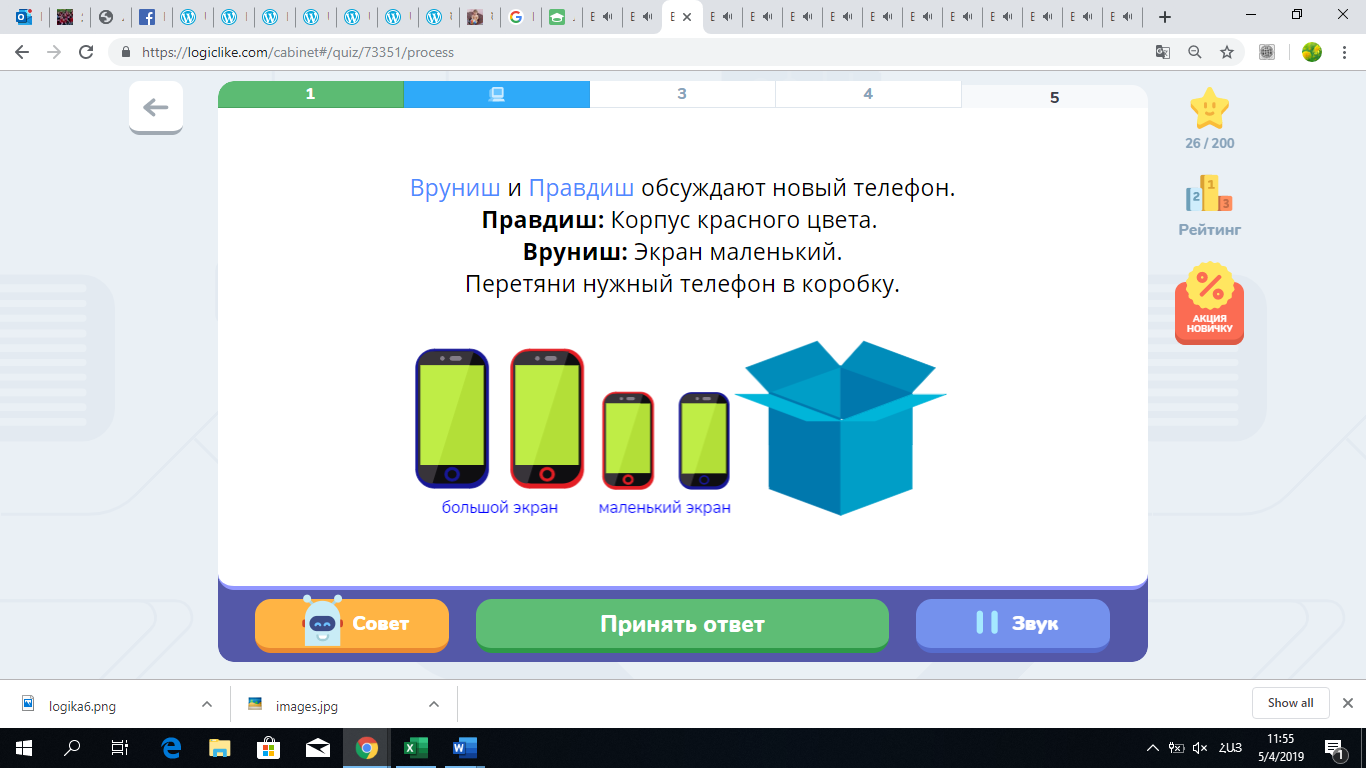 Պատ․՝ խոսքը երկրորդ հեռախոսի մասին է: Բ․  Չորս գորտերին նվիրեցին մեկական ֆոտոխցիկ։ Գորտերից յուրաքանչյուրը մեկական անգամ լուսանկարեց իր ընկերներին։ Ընդամենը քանի՞ լուսանկար ստացվեց։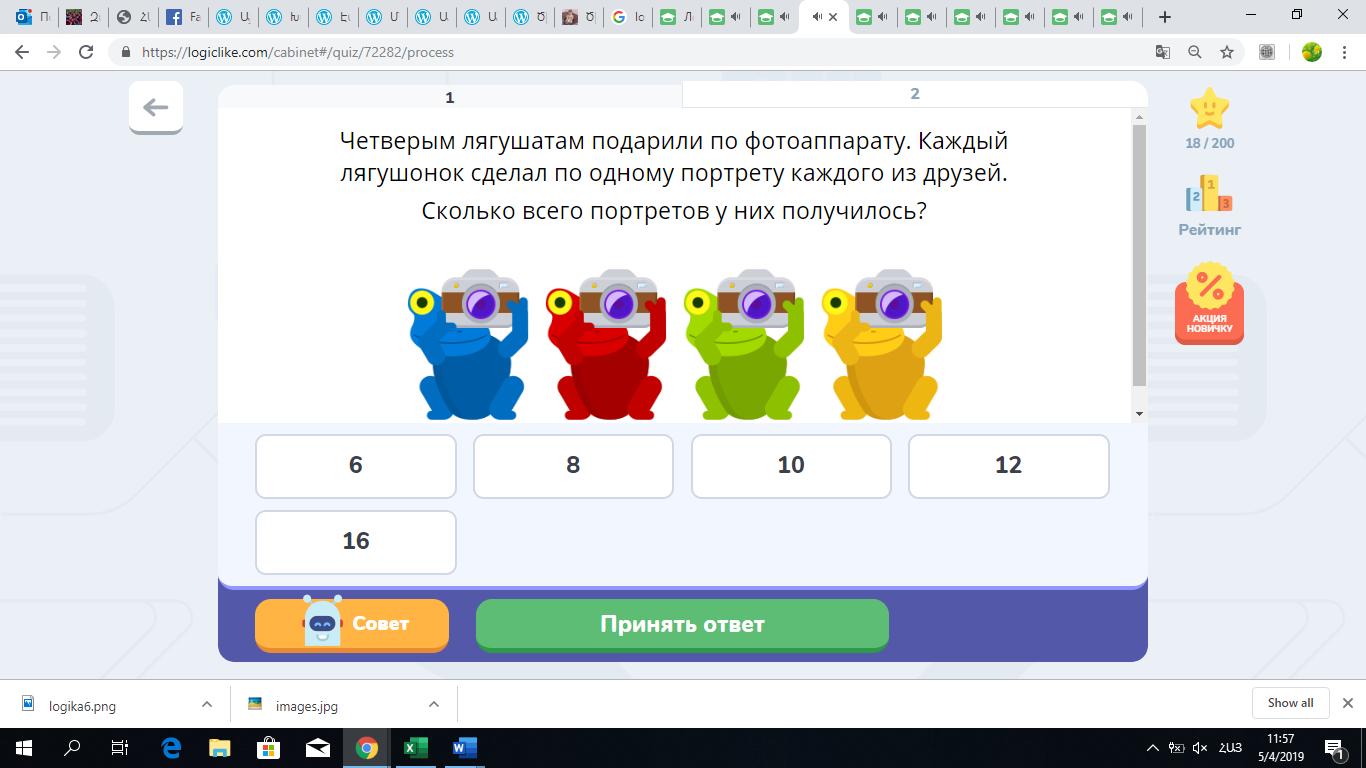 Պատ․՝ 4:21․ Հաշվի՛ր արտադրյալը։ 2300  x 6 =13800 1400 x 9 = 12600780 x 5 = 390039000 x 3 = 11700012000 x 8 =  96000328 x 800 = 262400129 x 3000 = 387000327 x 40 = 13080129 x 500 = 64500218 x 4000 = 87200040 x 40 =  1600300 x 20 = 6000200 x 70 = 1400080 x 600 = 4800090 x 8000 = 72000070 x 700 = 4900022. Հաշվի՛ր արտահայտության արժեքը։Ա․ (28 + 322) : 7 – 126 x 0 : 45 =50Բ․ (314 + 562): 876 + 126 x 1 =126Գ․ (700 - 619) : 9 – 0 x 324 =9Դ․ (901 – 692 ) : 209 + 1 x 304 =30523․ Աղյուսակից օգտվելով՝ լրացրո՛ւ աղյուսակը։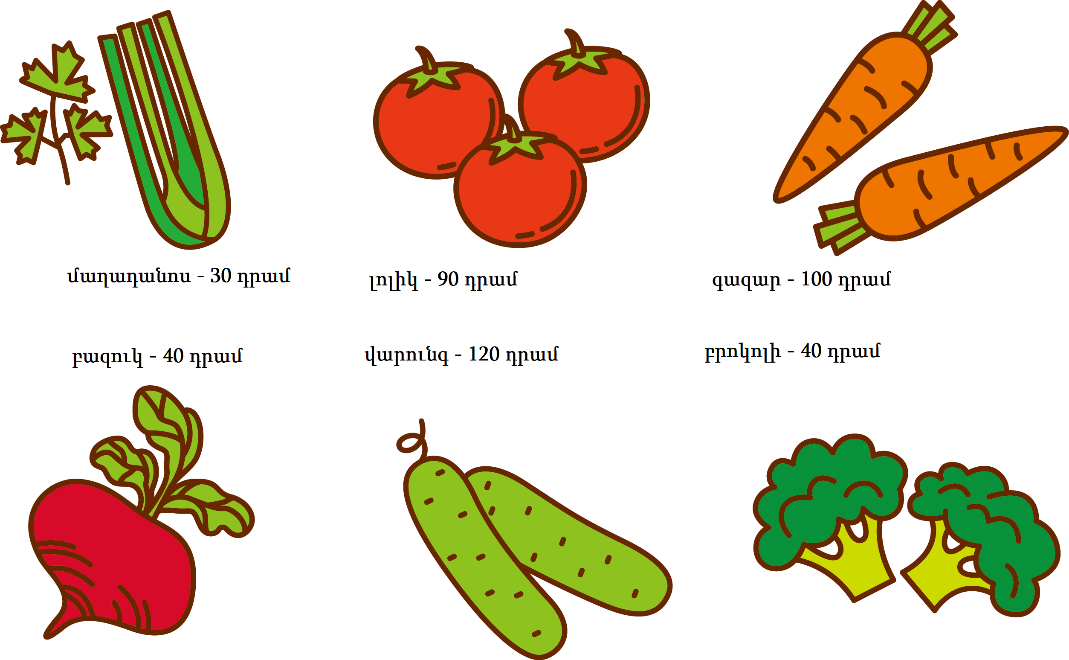 24․ Լուծի՛ր խնդիրները։Ա․Զատկի համար մայրիկը ներկեց 18 կարմիր և դեղին ձու։ Քանի՞ կարմիր և քանի՞ դեղին ձու ներկեց մայրիկը, եթե գիտենք, որ կարմիր ձվերը 2-ով շատ էին դեղին ձվերից։Լուծում 8,10Պատ․՝ 8, 10Բ․ Դավիթը մեկ պաղպաղակի և մեկ կոնֆետի համար վճարեց 320 դրամ։ Դավիթը ինչքա՞ն վճարեց կոնֆետի համար, եթե գիտենք, որ այն պաղպաղակից 20 դրամով թանկ էր։Լուծում 320:2=160160+20=180320-180=140Պատ․՝180,14021․ Հաշվի՛ր  արտահայտության արժեքը։30 x 10 =30070 x 4 =28050 x 90 =450020 x 600 =120006000 x 30 =180000500 :100 =59000 : 10 =900350 : 7 =506300 : 900 =756000 :  80 =70025․ Կատարի՛ր սյունակով բազմապատկում։413 x 2 =8264603 x 5 =23015398 x 7 =	2786				4500 x 5=22500745 x 300 =223500485 x 300 =14550026․ Լուծի՛ր խնդիրները։Ա․ Կարմիր ավտոմեքենան սլանում էր կապույտի ետևից։ Հետո նրանք հավասարվեցին։ Ինչո՞ւ։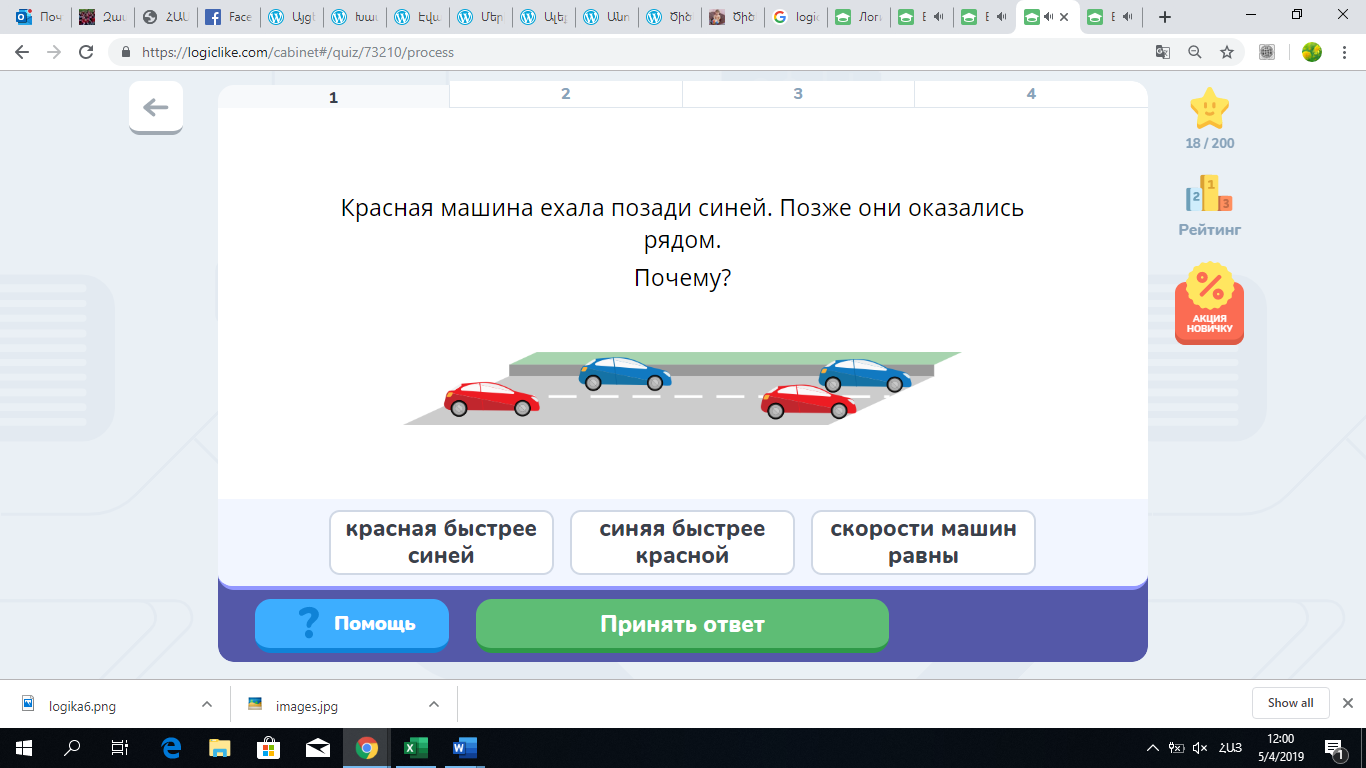 Պատ․՝ Ա:Ա․ Կարմիր մեքենան ավելի արագ էր սլանում։Բ․ Կապույտ մեքենան ավելի արագ էր սլանում։Գ․ Մեքենաների արագությունները հավասար են։Բ․ Ռազմիկը քույրիկի համար նվեր պատրաստեց։ Այն գտնվում է կարմիր, կլոր հատակով, ժապավենով և բարձր տուփում։ Ո՞ր տուփում է նվերը։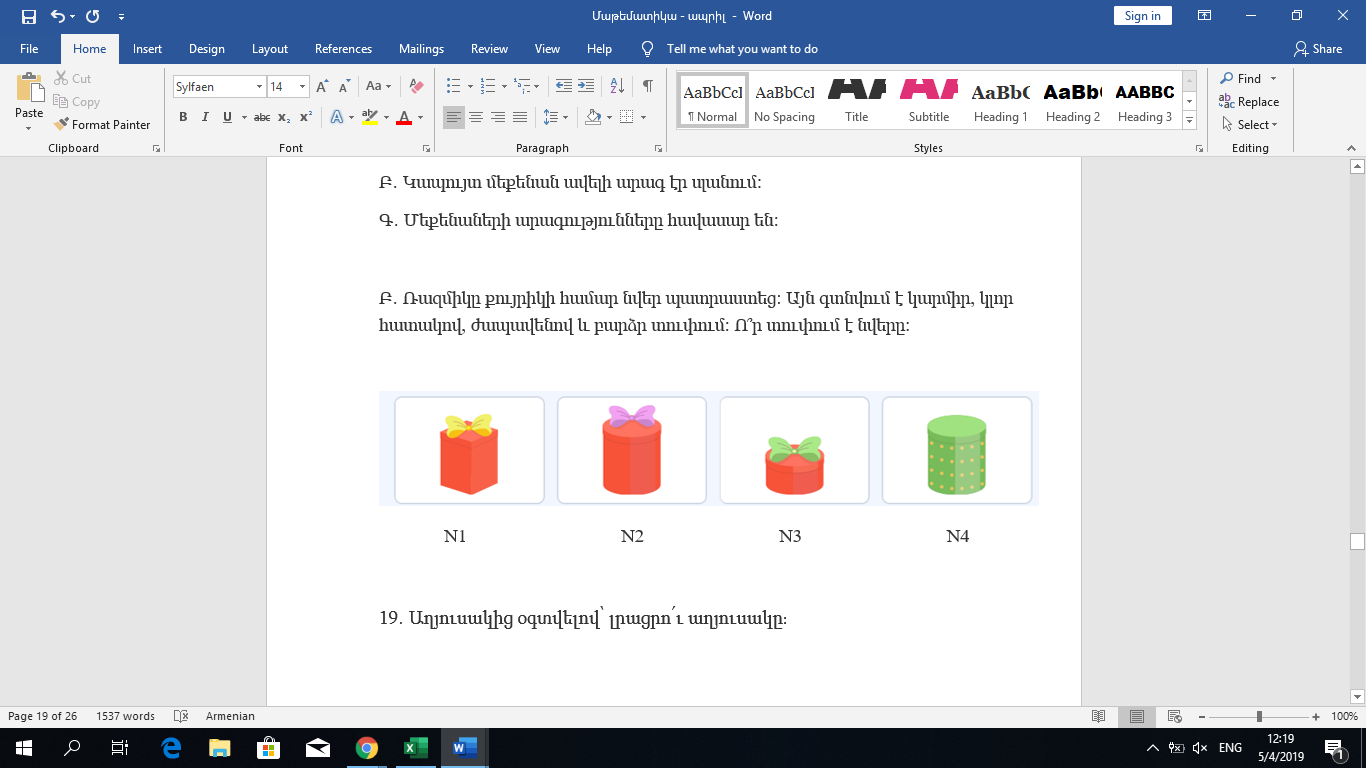 Պատ․՝ N2:27․ Աղյուսակից օգտվելով՝ լրացրո՛ւ աղյուսակը։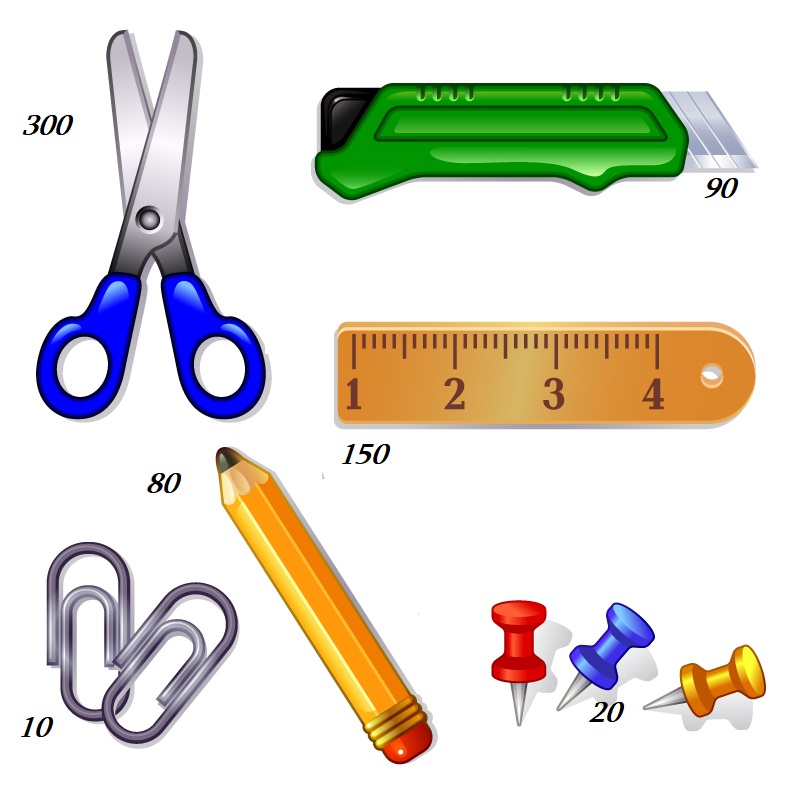 28․ Լուծի՛ր խնդիրները։Ա․ Զատկի համար  ներկեցին  25 կարմիր և դեղին ձու։ Քանի՞ կարմիր և քանի՞ դեղին ձու ներկեցին, եթե գիտենք, որ կարմիր ձվերը 5-ով քիչ  էին դեղին ձվերից։Լուծում 15,10Պատ․՝10 դեղին, 15 կարմիրԲ․ Զատկի համար  տատիկը թխեց 23 չամիչով և ընկույզով թխվածքաբլիթ։ Քանի՞ ընկույզով և քանի՞ չամիչով թխվածքաբլիթ թխեց տատիկը, եթե գիտենք, որ չամիչով թխվածքաբլիթները  7-ով քիչ  էին ընկույզով թխվածքաբլիթներից։ԼուծումՊատ․՝ 7 չամիչով, 16 ընկույզով29․ Լուծի՛ր խնդիրները։Ա․ Սևուկը և Շեկլիկը միաժամանակ բազմոցից ցած թռան և վազեցին դեպի կերակրաամանին։ Շեկլիկը ավելի շուտ հասավ։ Ո՞ր կատվի արագությունն էր ավելի փոքր։Ա․ Շեկլիկի   Բ․ Սևուկի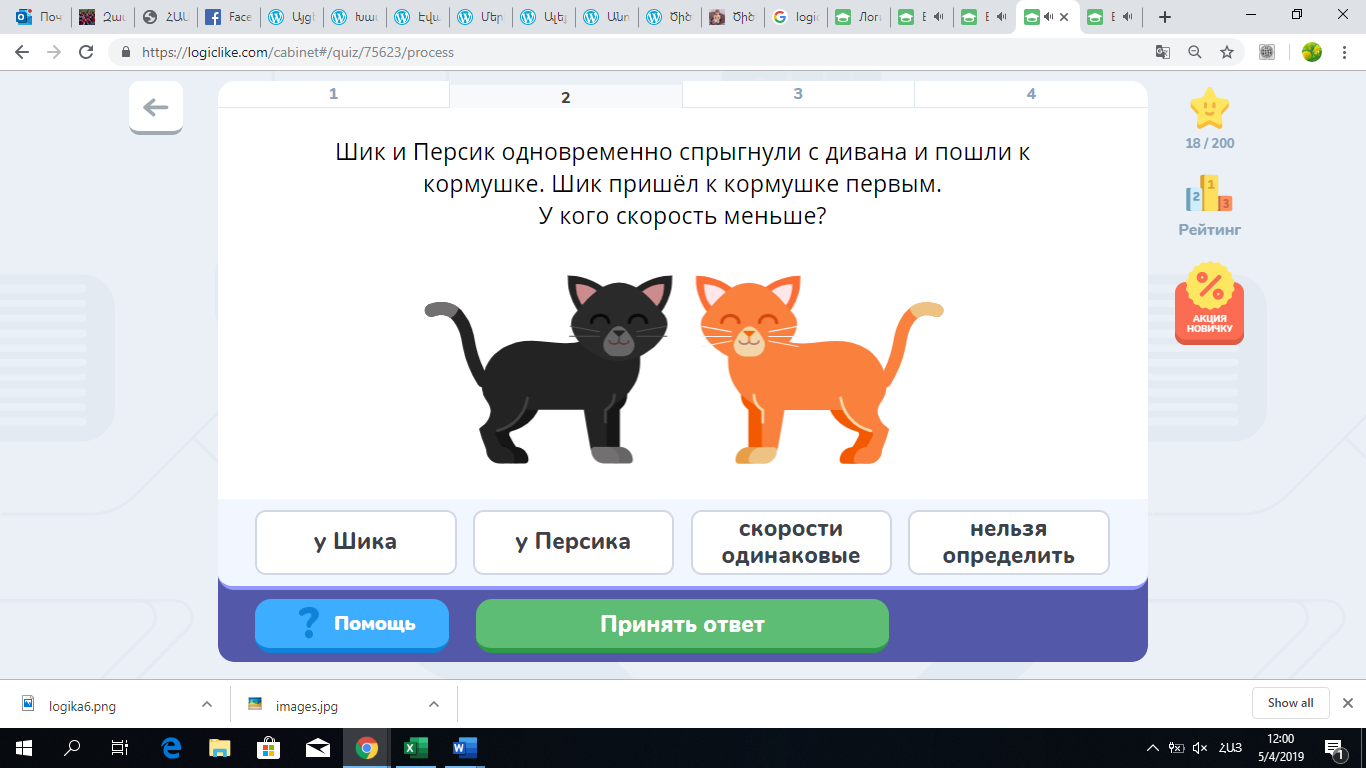 Պատ՝ սևուկիԲ․ Անահիտը, մայրիկը և տատիկը շատ են սիրում կենդանիներ։ Մայրիկը սիրում է կատու, իսկ տատիկը չի սիրում շուն ու կատու։ Ի՞նչ կենդանի է սիրում Անահիտը։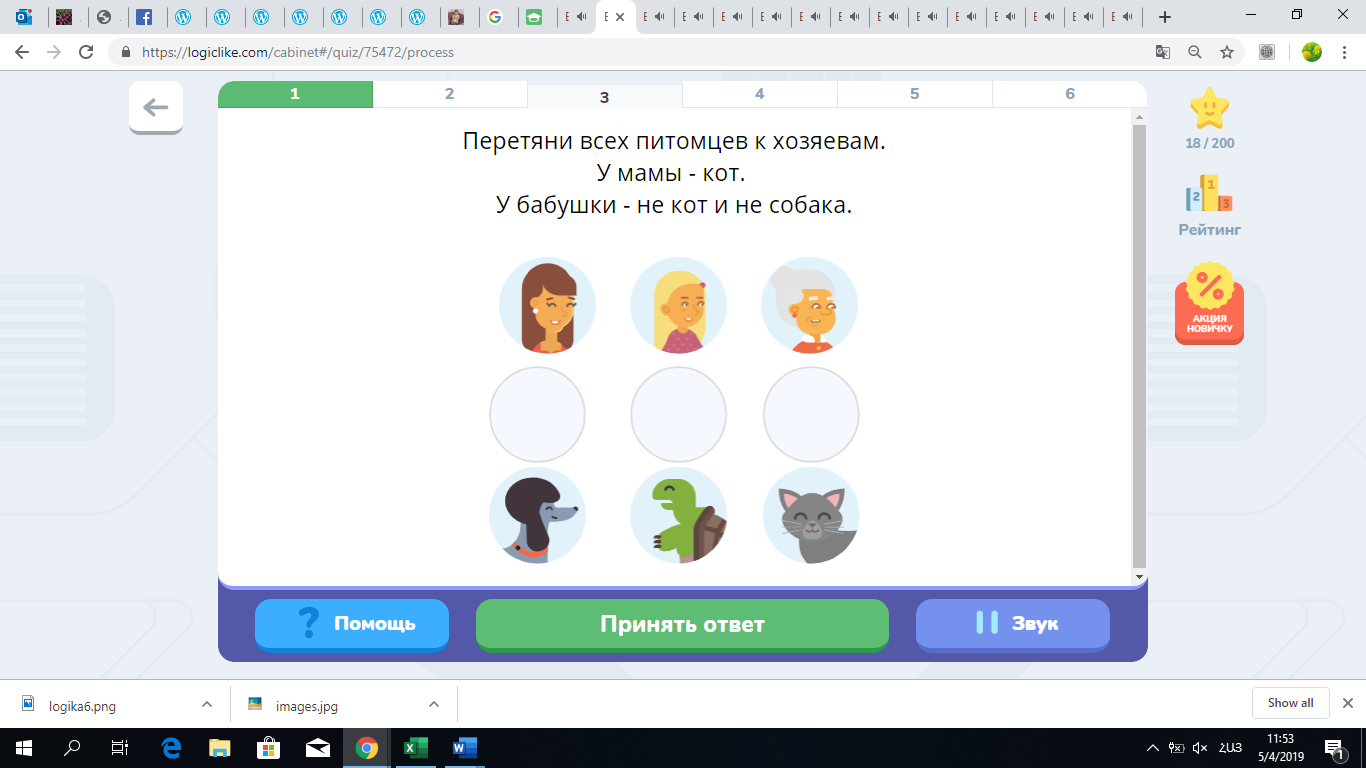 Պատ․՝ շուն:բանջարեղեն1 կգ արժեքը2 կգ արժեքը5 կգ արժեքը10 կգ արժեքը30 կգ արժեքը90 կգ արժեքըմաղադանոս30601503009002700լոլիկ9018045090027008100գազար100200500100030009000վարունգ1202406001200420010800ճակնդեղ408020040012003600բրոկոլի408020040012003600ԲանջարեղենՎճարեցին Գնեցին ․․․ կգլոլիկ270030մաղադանոս3000100գազար8008վարունգ12000100ճակնդեղ160040բրոկոլի1203Առարկա1 հատի արժեքը2 հատի արժեքը5 հատի արժեքը10 հատիարժեքը30 հատի արժեքը90 հատի արժեքըՄկրատ30060015003000900027000Կրտիչ9018045090027008100Քանոն1503007501500450013500Ամրակ102050100300900Մատիտ8016040080024007200Կոճգամ20401002006001800առարկավճարեցԳնեց ․․․ հատՄկրատ9000 դրամ30Կրտիչ1800 դրամ20Քանոն1500 դրամ10Ամրակ400 դրամ40Մատիտ32000 դրամ400Կոճգամ800 դրամ40